Agency overviewPrimary purpose of the roleThe Procurement Officer provides procurement expertise and assists stakeholders to plan, develop, source and manage procurement arrangements to effectively meet business outcomes and government directions.Key accountabilitiesValidate stakeholder business needs, compile and source market information, and assist in analysing markets and assessing risk to inform procurement planning and sourcing decisionsConduct sourcing activities in accordance with established policies and procedures to meet business needs and participate in negotiations to establish and review supply arrangements that will deliver value for money procurement outcomesImplement and contribute to the development of contract management plans, resolve issues, monitor performance and negotiate contract variations through effective supplier relationships to enhance business outcomesProvide advice, information and guidance on procurement related matters to staff across the agency to provide governance and support good practice in procurementIdentify, mitigate and escalate procurement risks to enable the organisation to meet its obligations and maximise business opportunitiesMaintain and update procurement records and generate reports on procurement and contract activity to meet organisational compliance requirements and provide access to procurement information
Key challengesExplaining procurement processes and requirements to those responsible for business unit spend and persuading them to adopt best practice, given the complexity of procurement and the time-pressured working environmentKeeping up to date with procurement policy, processes and legislation and building knowledge of the business and supplier markets, given the rate of change in these areasKey relationshipsRole DimensionsDecision makingReporting lineDirect reportsBudget/ExpenditureKey knowledge and experienceEssential requirementsCapabilities for the roleThe NSW public sector capability framework describes the capabilities (knowledge, skills and abilities) needed to perform a role. There are four main groups of capabilities: personal attributes, relationships, results and business enablers, with a fifth people management group of capabilities for roles with managerial responsibilities. These groups, combined with capabilities drawn from occupation-specific capability sets where relevant, work together to provide an understanding of the capabilities needed for the role.The capabilities are separated into focus capabilities and complementary capabilities. Focus capabilitiesFocus capabilities are the capabilities considered the most important for effective performance of the role. These capabilities will be assessed at recruitment. The focus capabilities for this role are shown below with a brief explanation of what each capability covers and the indicators describing the types of behaviours expected at each level.Complementary capabilitiesComplementary capabilities are also identified from the Capability Framework and relevant occupation-specific capability sets. They are important to identifying performance required for the role and development opportunities. ClusterAgencyDivision/Branch/UnitClassification/Grade/BandClerk Grade 7/8Role numberANZSCO CodePCAT CodeDate of ApprovalWho WhyInternalFunctional HeadProvide reports and advice to contribute to decision making and directions in procurementStakeholdersProvide expert advice, governance and support to agency staff/teams undertaking procurementManagerProvide advice on procurement strategies and directions and contribute to broader unit issues Report on progress towards business objectives, discuss key projects and issues, seek and receive adviceExternalStakeholdersProvide reports, analyses and advice to support procurement decision-makingVendors/Service Providers and ConsultantsGather information to support monitoring and assessment of markets, suppliers and contract performance Explore business opportunities and contribute to development of  procurement strategies and supply arrangements Manage contracts and monitor provision of service to ensure compliance with contracts and service arrangementsOther NSW Government AgenciesEstablish networks to enable performance benchmarking, monitor market trends and maintain currency in trends and developments in procurement Contribute to cross agency or whole of government projects/programsProfessional and Sector AssociationsShare information on market developments, performance benchmarking, innovation and other matters of mutual interestFOCUS CAPABILITIESFOCUS CAPABILITIESFOCUS CAPABILITIESFOCUS CAPABILITIESFOCUS CAPABILITIESCapability group/setsCapability nameBehavioural indicatorsLevel 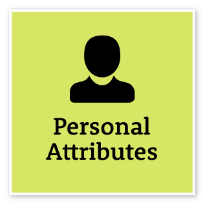 Act with IntegrityBe ethical and professional, and uphold and promote the public sector valuesAct with IntegrityBe ethical and professional, and uphold and promote the public sector valuesRepresent the organisation in an honest, ethical and professional way and encourage others to do soAct professionally and support a culture of integrityIdentify and explain ethical issues and set an example for others to followEnsure that others are aware of and understand the legislation and policy framework within which they operateAct to prevent and report misconduct and illegal and inappropriate behaviourAdept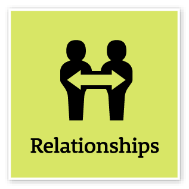 Commit to Customer ServiceProvide customer-focused services in line with public sector and organisational objectivesCommit to Customer ServiceProvide customer-focused services in line with public sector and organisational objectivesFocus on providing a positive customer experienceSupport a customer-focused culture in the organisationDemonstrate a thorough knowledge of the services provided and relay this knowledge to customersIdentify and respond quickly to customer needsConsider customer service requirements and develop solutions to meet needsResolve complex customer issues and needsCooperate across work areas to improve outcomes for customersIntermediate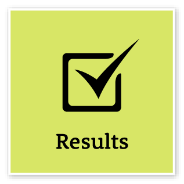 Deliver ResultsAchieve results through the efficient use of resources and a commitment to quality outcomesDeliver ResultsAchieve results through the efficient use of resources and a commitment to quality outcomesSeek and apply specialist advice when requiredComplete work tasks within set budgets, timeframes and standardsTake the initiative to progress and deliver own work and that of the team or unitContribute to allocating responsibilities and resources to ensure the team or unit achieves goalsIdentify any barriers to achieving results and resolve these where possibleProactively change or adjust plans when neededIntermediate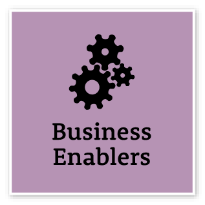 Procurement and Contract ManagementUnderstand and apply procurement processes to ensure effective purchasing and contract performanceProcurement and Contract ManagementUnderstand and apply procurement processes to ensure effective purchasing and contract performanceApply legal, policy and organisational guidelines and procedures relating to procurement and contract managementDevelop well-written, well-structured procurement documentation that clearly sets out the business requirementsMonitor procurement and contract management processes to ensure they are open, transparent and competitiveBe aware of procurement and contract management risks, and actions to manage or mitigate risk in monitoring contract performanceEvaluate tenders and select providers in an objective and rigorous way, in line with established guidelines and principlesEscalate procurement and contract management issues, where requiredAdeptOccupation specific capability setOccupation specific capability setOccupation specific capability setOccupation specific capability setOccupation specific capability set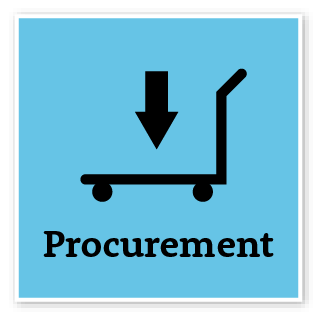 Procurement AnalysisGather and evaluate information on the market, business needs, categories, key suppliers, the supply chain and contextual factors to inform procurement decisionsProcurement AnalysisGather and evaluate information on the market, business needs, categories, key suppliers, the supply chain and contextual factors to inform procurement decisionsEngage with stakeholders to determine business needs and requirements to inform procurement decisionsThoroughly research the key risks, people, market, supplier and timing issues for categoriesDevelop basic analysis of spend using simple tools and spreadsheets to identify trends and assess changes in demandUndertake basic supply market analysis for straightforward areas of spend with some direction and oversightUndertake basic supplier/customer preferencing for straightforward areas of expenditureDevelop functional specifications to ensure supply options are not limitedApply different tools/techniques appropriately in different procurement situationsLevel 2Strategic SourcingSelect suppliers of required goods and services, based on market evaluation, capability and alignment to the strategic procurement directions of the organisationStrategic SourcingSelect suppliers of required goods and services, based on market evaluation, capability and alignment to the strategic procurement directions of the organisationProcure a wide range of complex goods/servicesConsult with internal stakeholders to determine procurement business needs and changes in demand and manage stakeholder expectationsRecognise the different routes to market and determine which is the most appropriate i.e. RFx1, negotiation, e-auction etc.Prepare procurement documentation which is professional, well- structured and concise, uses appropriate language and contains relevant information for medium value/risk projectsProficiently use all types of RFx and other ‘go-to-market’ processesDevelop evaluation plans that incorporate both price and non-price components.Undertake simple Value for Money calculationsDevelop template Contract Management plans that include defined KPIs for straightforward procurement contractsLevel 2Procurement Risk ManagementIdentify, assess and mitigate procurement risksProcurement Risk ManagementIdentify, assess and mitigate procurement risksIdentify and evaluate key risks at a contractual level for straightforward arrangements and seek input from other functions as appropriate (e.g. finance, legal etc.)Input to risk logs and opportunity assessment reports as outlined in the organisational procurement practicesDevelop risk mitigation strategies for straightforward procurement arrangementsIdentify areas of non-compliance to procurement policy and raise with relevant stakeholdersLevel 2COMPLEMENTARY CAPABILITIESCOMPLEMENTARY CAPABILITIESCOMPLEMENTARY CAPABILITIESCOMPLEMENTARY CAPABILITIESCOMPLEMENTARY CAPABILITIESCapability group/setsCapability nameDescriptionLevel Display Resilience and CourageDisplay Resilience and CourageBe open and honest, prepared to express your views, and willing to accept and commit to changeIntermediateManage SelfManage SelfShow drive and motivation, an ability to self-reflect and a commitment to learningAdeptValue Diversity and InclusionValue Diversity and InclusionDemonstrate inclusive behaviour and show respect for diverse backgrounds, experiences and perspectivesFoundationalCommunicate EffectivelyCommunicate EffectivelyCommunicate clearly, actively listen to others, and respond with understanding and respectAdeptWork CollaborativelyWork CollaborativelyCollaborate with others and value their contributionIntermediateInfluence and NegotiateInfluence and NegotiateGain consensus and commitment from others, and resolve issues and conflictsIntermediatePlan and PrioritisePlan and PrioritisePlan to achieve priority outcomes and respond flexibly to changing circumstancesIntermediateThink and Solve ProblemsThink and Solve ProblemsThink, analyse and consider the broader context to develop practical solutionsAdeptDemonstrate AccountabilityDemonstrate AccountabilityBe proactive and responsible for own actions, and adhere to legislation, policy and guidelinesIntermediateFinanceFinanceUnderstand and apply financial processes to achieve value for money and minimise financial riskIntermediateTechnologyTechnologyUnderstand and use available technologies to maximise efficiencies and effectivenessFoundationalProject ManagementProject ManagementUnderstand and apply effective planning, coordination and control methodsIntermediateOccupation specific capability setOccupation specific capability setOccupation specific capability setOccupation specific capability setOccupation specific capability setCommercial NegotiationCommercial NegotiationPlan, conduct and analyse the outcomes of commercial negotiations to achieve business objectivesLevel 2Contract ManagementContract ManagementEffectively manage the performance of suppliers through robust contract frameworks, successfully delivering contractual obligationsLevel 2